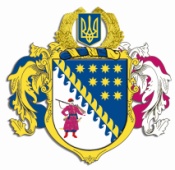 ДНІПРОПЕТРОВСЬКА ОБЛАСНА РАДАVIІ СКЛИКАННЯПостійна комісія обласної ради з питань соціально-економічного розвитку області, бюджету та фінансівпросп. Олександра Поля, 2, м. Дніпро, 49004П Р О Т О К О Л  № 88засідання постійної комісії обласної ради05 липня 2019 року							м. Дніпро15.00 годинУсього членів комісії:		13 чол.Присутні:                   		12 чол. (з них 5 – телеконференція)Відсутні:                     		  1 чол.Присутні члени комісії: Ніконоров А.В., Ульяхіна А.М., Жадан Є.В., 
Орлов С.О., Плахотнік О.О., Мартиненко Є.А., Мазан Ю.В., 
Саганович Д.В. (телеконференція), Ангурець О.В. (телеконференція), Петросянц М.М. (телеконференція), Войтов Г.О. (телеконференція), Шамрицька Н.А. (телеконференція).Відсутні члени комісії: Удод Є.Г.У роботі комісії взяли участь: Шебеко Т.І. – директор департаменту фінансів облдержадміністрації; Кушвід О.А. – директор департаменту капітального будівництва облдержадміністрації; Коломоєць А.В. – директор департаменту житлово-комунального господарства та будівництва облдержадміністрації; Кулик В.В. – заступник директора департаменту охорони здоров’я облдержадміністрації; Пшеничников О.П. – начальник управління молоді і спорту облдержадміністрації;Полторацький О.В. – директор департаменту освіти і науки облдержадміністрації;Демура А.Л. – заступник директора департаменту освіти і науки облдержадміністрації;Петренко Ю.Л. – виконуючий обов’язки директора департаменту соціального захисту населення облдержадміністрації;Кузема С.М. – заступник начальника управління фінансового забезпечення та виконання соціальних програм департаменту соціального захисту населення – начальник планово-фінансового відділу облдержадміністрації;Беспаленкова Н.М. – начальник управління бухгалтерського обліку, фінансів та господарської діяльності виконавчого апарату обласної ради; Семикіна О.С.– заступник начальника управління економіки, бюджету та фінансів – начальник відділу капітальних вкладень виконавчого апарату обласної ради; Полонська Н.В. – заступник начальника відділу капітальних вкладень управління економіки, бюджету та фінансів виконавчого апарату обласної ради;Павлючкова О.В. – головний спеціаліст відділу бюджету та фінансів управління економіки, бюджету та фінансів виконавчого апарату обласної ради;Матвєєв А.О. – головний спеціаліст відділу розвитку місцевого самоврядування та децентралізації виконавчого апарату обласної ради;Тітовський М.С. – заступник начальника управління організаційної роботи – начальник відділу методичного забезпечення виконавчого апарату обласної ради;Лельчицький М.Н. – директор комунального спеціалізованого навчального закладу спортивного профілю „Дніпропетровське вище училище фізичної культури” Дніпропетровської обласної ради”.Головував: Ніконоров А.В.Порядок денний засідання постійної комісії:Про розгляд проекту розпорядження голови обласної ради „Про внесення змін до рішення обласної ради від 07 грудня 2018 року № 397-15/VІІ „Про обласний бюджет на 2019 рік”.Різне.СЛУХАЛИ: 1. Про розгляд проекту розпорядження голови обласної ради „Про внесення змін до рішення обласної ради від 07 грудня 2018 року № 397-15/VІІ „Про обласний бюджет на 2019 рік”.	Інформація: директора департаменту фінансів облдержадміністрації 
Шебеко Т.І.ВИСТУПИЛИ: Ніконоров А.В., Ульяхіна А.М., Жадан Є.В., Орлов С.О., Плахотнік О.О., Мазан Ю.В., Кушвід О.А., Коломоєць А.В., Кулик В.В, Полторацький О.В., Пшеничников О.П.ВИРІШИЛИ: 1. Інформацію директора департаменту фінансів облдержадміністрації Шебеко Т.І. взяти до відома.2. Погодити запропонований облдержадміністрацією проект розпорядження голови обласної ради „Про внесення змін до рішення обласної ради від 07 грудня 2018 року № 397-15/VІІ „Про обласний бюджет на 2019 рік” (лист облдержадміністрації від 04.07.2019 № 18-2594/0/2-19 додається на 24 арк. (48 стор.), пояснювальна записка департаменту фінансів облдержадміністрації від 04.07.2019 № 1229/0/17-19 додається на 05 арк. 
(09 стор.)) із наступними змінами:за пропозицією департаменту житлово-комунального господарства та будівництва облдержадміністрації здійснити перерозподіл видатків в межах загального обсягу планових призначень на 2019 рік, а саме: за 
КПКВК МБ 7461 „Утримання та розвиток автомобільних доріг та дорожньої інфраструктури за рахунок коштів місцевого бюджету” збільшити видатки на поточний ремонт доріг на суму 1 000,0 тис. грн за рахунок відповідного зменшення бюджетних призначень на капітальний ремонт доріг;за пропозицією департаменту капітального будівництва облдержадміністрації здійснити перерозподіл видатків в межах загального обсягу планових призначень на 2019 рік, а саме: за КПКВК МБ 7322 „Будівництво медичних установ та закладів” зменшити планові призначення на суму 600,0 тис грн за об’єктом „Коригування проекту „Реконструкція м’якої покрівлі під шатровий дах з утепленням фасадів головного корпусу 
КЗ „Дитячий санаторій №1” ДОР” під "Реконструкція з утепленням фасаду головного корпусу КЗ „Дитячий санаторій №1” ДОР” по вул. Тополина, 41, м. Дніпро (у т.ч. ПКД)” та одночасно включити бюджетні призначення на капітальний ремонт з утепленням фасаду будівлі КСНЗСП „ДВУФК” ДОР” по вулиці Гладкова, 39, м.Дніпро (КПКВК МБ 7370) у сумі 100,0 тис. грн та передачу субвенції Першотравневській ОТГ на капітальний ремонт фасаду та частини приміщень КЗ „Чистопільський заклад дошкільної освіти ясла-садок „Колобок” по вул. Незалежності, 8 в с. Чистопіль Нікопольського району (КПКВК МБ 9770) у сумі 500,0 тис. грн.3. Рекомендувати голові обласної ради прийняти проект розпорядження „Про внесення змін до рішення обласної ради від 07 грудня 2018 року № 397-15/VІІ „Про обласний бюджет на 2019 рік”. 4. Рекомендувати департаменту фінансів облдержадміністрації (Шебеко) надати проект рішення обласної ради „Про внесення змін до рішення обласної ради від 07 грудня 2018 року № 397-15/VІІ „Про обласний бюджет на 2019 рік” з цими змінами на чергову сесію обласної ради для затвердження.5. Департаменту житлово-комунального господарства та будівництва облдержадміністрації (Коломоєць) спільно з виконавчим комітетом Нікопольської міської ради (Фісак) та департаментом фінансів облдержадміністрації (Шебеко) опрацювати питання виділення коштів з обласного бюджету у сумі 17,44 млн грн на капітальний ремонт покрівель житлових будинків міста Нікополя. Результати голосування:за 			12проти		  -утримались 	  -усього 		12СЛУХАЛИ: 2. Різне.Пропозиції не надходили.Інформація: ВИСТУПИЛИ: ВИРІШИЛИ: Результати голосування:за 			-проти		-утримались 	-усього 		-Голова комісії							А.В. НІКОНОРОВСекретар засіданнякомісії								С.О. ОРЛОВ 